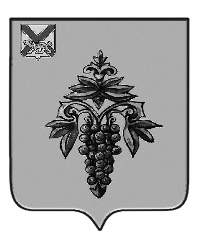 ДУМА ЧУГУЕВСКОГО МУНИЦИПАЛЬНОГО ОКРУГАР Е Ш Е Н И ЕО внесении изменений в решение Думы Чугуевского муниципального округа от 05 ноября 2020 года № 106 -НПА «Порядок предварительного уведомления представителя  нанимателя (работодателя) о выполнении иной оплачиваемой работы муниципальными служащими органов местного самоуправления Чугуевского муниципального округа»Принято Думой Чугуевского муниципального округа «24» июня 2022 годаСтатья 1. Внести в Порядок предварительного уведомления представителя нанимателя (работодателя) о выполнении иной оплачиваемой работы муниципальными служащими органов местного самоуправления Чугуевского муниципального округа, утвержденный решением Думы Чугуевского муниципального округа от 05 ноября 2020 года № 106-НПА (далее – Порядок) следующие изменения:1) в пункте 2 Порядка после слов «конфликт интересов» дополнить словами «и если не будут нарушены запреты, связанные с муниципальной службой, установленные статьей 14 Федерального закона от 02 марта 2007 года № 25-ФЗ «О муниципальной службе в Российской Федерации» (далее – запреты, связанные с муниципальной службой)»;2) в подпункте 3 пункта 7 Порядка после слов «иной оплачиваемой работы» дополнить словами «или нарушения запретов, связанных с муниципальной службой;»;3) в подпункте 4 пункта 7 Порядка после слов «может возникнуть конфликт интересов» дополнить словами «, либо муниципальный служащий может нарушить запреты, связанные с муниципальной службой,»;4) пункт 8 изложить в новой редакции:«8. В случае установления комиссией наличия конфликта интересов у муниципального служащего при выполнении иной оплачиваемой работы или нарушения запретов, связанных с муниципальной службой, представитель нанимателя (работодатель) принимает меры по предотвращению данного конфликта интересов либо нарушения запретов, связанных с муниципальной службой (указывает муниципальному служащему на недопустимость нарушения требований об урегулировании конфликта интересов, запретов, связанных с муниципальной службой).»;5) в пункте 10 первое предложение изложить в новой редакции:«10. В случае выполнения иной оплачиваемой работы муниципальным служащим без предварительного уведомления или с нарушением запретов, связанных с муниципальной службой, проводится проверка соблюдения муниципальным служащим требований к его служебному поведению.».Статья 2. Настоящее решение вступает в силу со дня его официального опубликования.Глава Чугуевского муниципального округа                                                                     Р.Ю. Деменев«27» июня 2022 г.№ 384-НПА 